DEMANDE DE PARTICIPATIONFoire internationale Khartoum23-30  janvier 2017CADRE RESERVE AU CEPEXN°exposant :Dossier reçu le:Montant Versé :                Solde :Stand N°: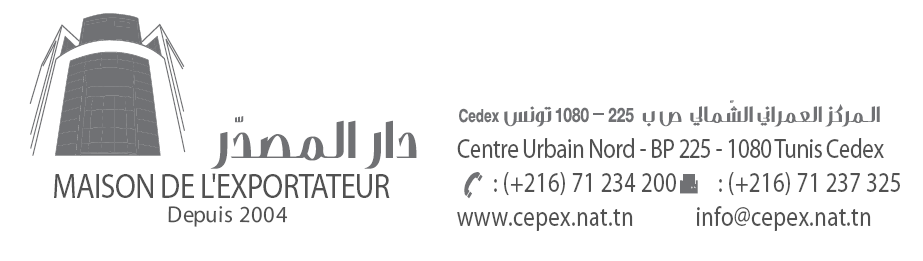 L'EXPOSANTRaison Sociale  .......................................................................................................................... Adresse .................................................................................................................................. Code Postal  .......................................  Ville ........................................ Pays ............................. Tèl ..................................................  Fax ...............................................Email  ...............................................  Web .............................................Directeur Général .......................................... Directeur Commercial  ...............................................Nom / Prénom de la personne en charge du dossier ......................................................................Email .................................................  Mobile ..............................Activité: ............................................................................................................................................................................................................................................................................  FORFAIT D'INSCRIPTION: 700 DTPAIEMENT DU FORFAIT DE PARTICIPATIONToute demande de participation doit être accompagnée de la totalité du forfait de participation afin d’être validéePar chèque bancaire à l’ordre du CEPEX Adresse : Centre Urbain Nord - 1080 TunisPar virement bancaire BENEFICIAIRE : CEPEX BANQUE : STBRIB: 10 907 116 100255 2 788 97REMISE DES ECHANTILLONS* Dernier délai de remise des échantillons au dépôt du CEPEX (accompagnée obligatoirement d’une copie du reçu de paiement de la contribution, de la facture, de la liste de colisage et de tous les documents habituellement exigés à l’exportation de vos produits) sera fixé ultérieurement.(En cas de non respect des délais fixés, le CEPEX ne pourra pas assurer le transport de vos échantillons).Dépot du CEPEX :Adresse : Rue Hassouna El Mourali - Angle Errasif - Tunis MarineTél : 71.337.435 / Fax : 71.353.726Conditions générales :Art 1• L’Exposant doit déposer le formulaire d’inscription  dûment rempli et signé tout en respectant les échéances fixées sur le formulaire. Au-delà des délais fixés, le CEPEX ne peut en aucun cas garantir la participation de l’entreprise ou son inscription sur le catalogue officiel de la manifestation.Cette demande de participation ne sera prise en considération qu’après le règlement de la totalité des frais de participationArt 2En cas de désistement ou d’annulation de la participation résultant de la responsabilité de l’Exposant, il sera assujetti aux pénalités suivantes selon la date d’annulation:- Toute annulation à plus d’un mois du début de la manifestation entraînera le règlement de 50% des frais de participation.- Toute annulation à moins d’un mois du début de la manifestation entraînera le règlement de la totalité des frais de participation.- Si un exposant réduit la superficie de son stand initialement demandée et acceptée, il sera tenu de payer la totalité des frais y afferents.• NB: Toute demande d’annulation pour force majeure devra faire l’objet d’une demande écrite adressée à la DirectionGénérale du CEPEX et accompagnée d’un argumentaire détaillé.- La restitution des frais de participation fera l’objet d’une étude au cas par cas.- En cas d’acceptation, cette annulation entrainera une retenue de 10% du forfait de participation correspondant aux frais de gestion du dossier ainsi qu’aux frais engagés par le Cepex pour le compte de l’entreprise.Art 3• Le CEPEX, sur la base des éléments techniques d’aménagement, se réserve le droit d’établir le plan du Pavillon de laTunisie et d’effectuer en conséquence la répartition des emplacements individuels.•  Sauf  autorisation  écrite  et  préalable  du  CEPEX,  il  est  expressément  interdit  à  l’Exposant  de  céder,  louer  ou d’échanger, tout ou partie de l’emplacement qui lui a été attribué.Art 4•  L’Exposant  s’engage  à  remettre  ses  échantillons  conformément  aux  délais  mentionnés  sur  la  demande  de participation. Au-delà de ces délais, le CEPEX n’est plus responsable du transport des échantillons.• L’Exposant bénéficie d’une franchise de transport d’échantillons équivalente à 60 kg en cas de transport aérien. Le surplus de poids sera à la charge de l’Exposant.Art 5• L’Exposant doit s’assurer que les échantillons remis au CEPEX sont d’origine tunisienne (conformément au certificat d’origine) et qu’ils répondent aux exigences et réglementations du pays hôte de la manifestation.• L'Exposant est tenu de fournir tous les documents exigés par le transitaire.Art 6• L’Exposant doit être présent sur le stand qui lui a été assigné un jour avant le début de la manifestation afin de réceptionner, décharger et déposer ses produits sur le stand.•  L’Exposant  doit  également  être  présent  sur  son  stand  jusqu’à  la  clôture  de  la  manifestation  et  remettre  ses échantillons dans les caisses appropriées qui lui seront délivrées à cet effet.Art 7• L’Exposant doit assurer une présence continue sur le stand pendant toute la période de la manifestation et est entièrement   responsable   de   toute   perte   ou   vol   pouvant   survenir   pendant   les   horaires   de   l’exposition.A ...................................... Le .....................................Cachet et signature autorisée :